ПАСПОРТ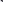 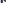 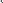 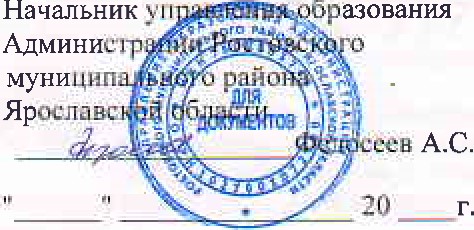 доступности объекта социальной инфраструктурыТЫ 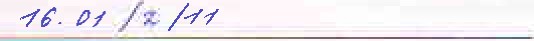 (код ведомства/кОд раздела/порядковый номер)1. Общие сведения об объекте1.1. Наименование (вид) объекта        Муниципальное дошкольное образовательное учреждение «Детский сад № 15»1.2. Адрес объекта, номера телефона, факса       152155, Ярославская область, г. Ростов, ул. Урицкого,д.20/11,7-41-86       mdou15rostov@yandex.ru1.3. Сведения о размещении объекта:       - отдельно стоящее здание - 2 этажа, 378,5   м2       - часть здания на 1этаже -  171,5 м2       - наличие прилегающего земельного участка (да) -  3188 м21.4. Год постройки здания - 1938 г.- 1этаж, 1968г. – 2 этаж, последнего капитального ремонта – 2010-2013 г.г.1.5. Даты, предстоящих плановых ремонтных работ:       текущего ремонта        нет,        капитального ремонта  нет1.6. Сведения об организации, расположенной на объекте1.6.1. Наименование организации (учреждения) (полное юридическое наименование - согласно уставу, краткое наименование)         Муниципальное дошкольное образовательное учреждение «Детский сад № 15»         (МДОУ «Детский сад № 15»)1.6.2 .Юридический адрес организации (учреждения)           152155, Ярославская область, г.Ростов, ул.Урицкого, д. 20/11 1.6.3. Основание для пользования объектом (оперативное управление, аренда, собственность)         имущество закреплено на праве оперативного управления, земельный участок                  предоставлен на праве постоянного (бессрочного) пользования1.6.4. Форма собственности (государственная, негосударственная)            государственная 1.6.5. Территориальная принадлежность (федеральная, региональная, муниципальная)               муниципальная1.6.6. Вышестоящая организация (наименование)           Управление образования администрации Ростовского муниципального района1.6.7. Адрес вышестоящей организации, другие координаты          152155, Ярославская область, г. Ростов, ул. Урицкого, д. 20/112. Характеристика деятельности организации на объекте(по обслуживанию населения)2.1. Сфера деятельности:  -  дошкольное образование (предшествующее начальному школьному образованию)- предоставление социальных услуг без обеспечения проживания2.2. Виды оказываемых услуг:  реализация основных общеобразовательных программ дошкольного образования2.3. Форма оказания услуг  -   на объекте 2.4. Категории обслуживаемого населения по возрасту  -  дети от 2 до 7 лет2.5. Категории обслуживаемых инвалидов        инвалиды, передвигающиеся на коляске – нет,       инвалиды с нарушениями опорно-двигательного аппарата – нет.2.6. Плановая мощность        оборудовано 0 мест       посещаемость (количество обслуживаемых в день) – 0 чел.       вместимость, пропускная способность – 0 чел.2.7. Участие в исполнении индивидуальной программы реабилитации инвалида, ребенка-инвалида  -  нет3. Состояние доступности объекта3.1. Путь следования к объекту пассажирским транспортом       до МДОУ «Детский сад № 15» можно добраться пассажирским транспортом: городским автобусом №1,5, следующими по улице Добролюбова до конечной остановки; городским автобусом № 6, следующим по улице Ленинская до остановки на улице Добролюбова у магазина «Магнит»; маршрутным такси № 7, следующим по улицам Ленинская – Московская до конечной остановки.       Наличие адаптированного пассажирского транспорта к объекту - отсутствует3.2. Путь к объекту от ближайшей остановки пассажирского транспорта3.2.1. Расстояние до объекта от остановки транспорта  590  метров;  250 метров; 580 метров (согласно пункту 3.1).3.2.2. Время движения (пешком)   5-10  минут3.2.3. Наличие выделенного от проезжей части пешеходного пути            по ул. Ленинская - Добролюбова -  да, по ул. Урицкого  -  нет3.2.4. Перекрестки   нерегулируемые, имеется пешеходный переход3.2.5. Информация на пути следования к объекту нет3.2.6. Перепады высоты на пути  нет,            крыльцо здания не обустроено пандусом.3.3. Организация доступности объекта для инвалидов** Указывается один из уровней организации доступности объекта для инвалидов и других маломобильных групп населения:А - доступность всех зон и помещений универсальная, объект доступен полностью;Б - доступны специально выделенные участки и помещения;ДУ - доступность условная, требуется дополнительная помощь сотрудника соответствующей организации; услуги предоставляются на дому, дистанционно;ВНД - не организована доступность объекта.3.4. Состояние доступности основных структурно-функциональных зон*** Указывается один из уровней доступности объекта, в том числе для основных категорий инвалидов:ДП-В - доступен полностью всем; ДП-И (К, О, С, Г, У) - доступен полностью избирательно (указать категории инвалидов);ДЧ-В - доступен частично всем;ДЧ-И (К, О, С, Г, У) - доступен частично избирательно (указать категории инвалидов);ДУ - доступен условно;  ВНД - временно недоступен.3.5. Доступность предоставляемых услуг для инвалидов3.6. Итоговое заключение о состоянии доступности объекта   Учреждение  может быть использовано для обучения детей-инвалидов (ДЧ- В)4. Управленческое решение4.1. Рекомендации по адаптации основных структурных элементов объекта**** Указывается один из вариантов видов работ: не нуждается в адаптации; необходим ремонт (текущий, капитальный); требуется индивидуальное решение с использованием технических средств реабилитации; технические решения невозможны - организация альтернативной формы обслуживания.4.2. Период проведения работ - не запланировано. 4.3. Ожидаемый результат после выполнения работ по адаптации объекта (по состоянию доступности) – объект доступен частично всем (ДЧ-В). Оценка результата исполнения программы, плана (по состоянию доступности) удовлетворительная4.4. Для принятия решения требуется, не требуется согласование.Имеется заключение уполномоченной организации о состоянии доступности объекта_________________________________________________________________________________________________________                                          (наименование документа и выдавшей его организации, дата)4.5. Информация размещена (обновлена) с использованием ресурса "Карта доступности субъекта Российской Федерации" http://tower.yarcloud.ru/, 10.09.2013 г., 03.08.2015 г5. Особые отметкиПаспорт сформирован на основании:анкеты (информации об объекте) от "____" _____________ 20_____ г.;акта обследования объекта от _______________ 20____ г. N ______.Дата составления паспорта    2016г.Лицо, производившее заполнение паспорта:      Секретарь                                                    _________________         _____________         (должность)                                                                             (подпись)                                (расшифровка подписи)      Завхоз                                                          _________________         _____________         (должность)                                                                             (подпись)                                (расшифровка подписи)Руководитель объекта:      Заведующая                                                 _________________         _____________         (должность)                                                                             (подпись)                                (расшифровка подписи)Приложение 2АКТ N  от  _______ г.мониторинга (обследования) объекта  Муниципальное дошкольное образовательное учреждение «Детский сад № 15»по адресу г.Ростов, ул. Урицкого, д.20/11Комиссия в составе:            -  Федосеева А.С.    Начальника Управления          (Ф.И.О. руководителя)образования                   Ведущего специалиста            -  Коннова В.А.управления образования            (Ф.И.О.)Руководителя ОУ               -    Пеньковская Е.Е___                                  (Ф.И.О. руководителя) Председателя общественной          Бурнашова Г.А.организации ЯОО ВОИ РМО   Для осуществления контроля за исполнением норм Федерального закона от 1 декабря 2014 г. № 419-ФЗ «О внесении изменений в отдельные законодательные акты Российской Федерации по вопросам социальной защиты инвалидов в связи с ратификацией Конвенции о правах инвалидов» произвела  мониторинг (обследование) объекта здание  МДОУ «Детский сад № 15» и отметила следующее: I. Общие сведения по объекту- часть здания – 2 этажа,  378,5 кв.м- наличие прилегающего земельного участка (да, нет);- основание для пользования объектом (оперативное управление, аренда, собственность) безвозмездное пользование - форма собственности (государственная, негосударственная) муниципальная- Территориальная принадлежность (федеральная, региональная, муниципальная) муниципальнаяII. Характеристика деятельности организации на объекте2.1 Сфера деятельности: - дошкольное образование (предшествующее начальному школьному образованию)- предоставление социальных услуг без обеспечения проживания2.2 Виды оказываемых услуг:  реализация основных общеобразовательных программ дошкольного образования 2.3 Форма оказания услуг: (на объекте, с длительным пребыванием, в т.ч. проживанием, на дому, дистанционно) на объекте 2.4 Категории обслуживаемого населения по возрасту: от 2 до 7 лет2.5 Категории обслуживаемых инвалидов: нетIII. Сроки проведения мониторинга3.1. Сроки проведения мониторинга –         г.IV. Наличие паспорта объекта4.1.Наличие паспорта объекта (№ паспорта, дата) Паспорт объекта №           от            ____________________г.V. Соблюдение норм Федерального закона от 1 декабря 2014 г. № 419-ФЗ «О внесении изменений в отдельные законодательные акты Российской Федерации по вопросам социальной защиты инвалидов в связи с ратификацией Конвенции о правах инвалидов»5.1. По факту проведения мониторинга установлено:Начальник Управления образованияАС. Федосеев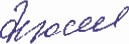 Ведущий специалист управления образования	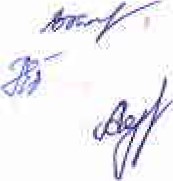 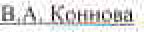 Руководитель ОУЕ.Е.ПеньковскаяПредседатель ЯОО ВОИ РМОГ.А. БурнашоваКатегория инвалида (вид нарушения)Уровень организации доступности объекта (формы обслуживания) **1 2 Все категории инвалидов и другие маломобильные группы населения ВНДв том числе инвалиды:1 2 передвигающиеся на креслах-колясках (далее - К)ВНДс нарушениями опорно-двигательного аппарата (далее - О)ВНДс нарушениями зрения (далее - С)ВНДс нарушениями слуха (далее - Г)ВНДс нарушениями умственного развития (далее - У)ВНДп/п Основные структурно-функциональные зоны Уровень доступности объекта, в том числе для основных категорий инвалидов***1.Территория, прилегающая к зданию (участок)ДЧ-В2.Вход (входы) в здание ДЧ-В3.Путь (пути) движения внутри здания (в том числе пути эвакуации)ДУ4.Зона целевого назначения здания (целевого посещения объекта)ДУ5.Санитарно-гигиенические помещения ДУ6.Система информации и связи (на всех зонах)ДУ7.Пути движения к объекту (от остановки транспорта) ДЧ-В№п \пПредоставляемые услугиСостояние доступности, в том числе для основных категорий инвалидов1Реализация основных общеобразовательных программ дошкольного образования, для детей в возрасте от 2 до 7 лет, в соответствии с Федеральным Государственным образовательным стандартомДЧ - Вп/п Основные структурно-функциональные зоны объекта Рекомендации по адаптации объекта (вид работы) ****1.Территория, прилегающая к зданию (участок)Индивидуальное решение с ТСР2.Вход (входы) в здание Индивидуальное решение с ТСР 3.Путь (пути) движения внутри здания (в том числе пути эвакуации)Индивидуальное решение с ТСР4.Зона целевого назначения здания (целевого посещения объекта)Индивидуальное решение с ТСР5.Санитарно-гигиенические помещения Индивидуальное решение с ТСР6.Система информации на объекте (на всех зонах)Индивидуальное решение с ТСР7.Пути движения к объекту (от остановки транспорта)Индивидуальное решение с ТСР8.Все зоны и участки Индивидуальное решение с ТСРОсновные показателиОсновные показателиСоблюдение/несоблюдение норм 419-ФЗ(да-1/нет-0)Соблюдение/несоблюдение норм 419-ФЗ(да-1/нет-0)Соблюдение/несоблюдение норм 419-ФЗ(да-1/нет-0)Соблюдение/несоблюдение норм 419-ФЗ(да-1/нет-0)ПримечаниеПримечание112222331.Обеспечение доступности к месту предоставления услуги (или ее предоставление по месту жительства или в дистанционном режиме): оказание услуги предусмотрено в административном регламенте, наличие интернет-сайта и т.д)Примечание: если один из параметров выполняется, то обеспечение доступности соблюдается частично, избирательно, условно – то это соблюдение норм.1.Обеспечение доступности к месту предоставления услуги (или ее предоставление по месту жительства или в дистанционном режиме): оказание услуги предусмотрено в административном регламенте, наличие интернет-сайта и т.д)Примечание: если один из параметров выполняется, то обеспечение доступности соблюдается частично, избирательно, условно – то это соблюдение норм.Установлено соблюдение нормУстановлено соблюдение норм11ДЧДЧ1.Обеспечение доступности к месту предоставления услуги (или ее предоставление по месту жительства или в дистанционном режиме): оказание услуги предусмотрено в административном регламенте, наличие интернет-сайта и т.д)Примечание: если один из параметров выполняется, то обеспечение доступности соблюдается частично, избирательно, условно – то это соблюдение норм.1.Обеспечение доступности к месту предоставления услуги (или ее предоставление по месту жительства или в дистанционном режиме): оказание услуги предусмотрено в административном регламенте, наличие интернет-сайта и т.д)Примечание: если один из параметров выполняется, то обеспечение доступности соблюдается частично, избирательно, условно – то это соблюдение норм.Выявлено несоблюдение нормВыявлено несоблюдение нормДЧДЧ2.Проведение инструктирования/обучения сотрудников об условиях предоставления услуг инвалидам:наличие приказа о проведении инструктирования/обучения специалистов;наличие плана мероприятий по организации инструктирования/обучения   специалистов и утвержденного графика обучения;факт проведения обучения (инструктирования).2.Проведение инструктирования/обучения сотрудников об условиях предоставления услуг инвалидам:наличие приказа о проведении инструктирования/обучения специалистов;наличие плана мероприятий по организации инструктирования/обучения   специалистов и утвержденного графика обучения;факт проведения обучения (инструктирования).Установлено соблюдение нормУстановлено соблюдение норм002.Проведение инструктирования/обучения сотрудников об условиях предоставления услуг инвалидам:наличие приказа о проведении инструктирования/обучения специалистов;наличие плана мероприятий по организации инструктирования/обучения   специалистов и утвержденного графика обучения;факт проведения обучения (инструктирования).2.Проведение инструктирования/обучения сотрудников об условиях предоставления услуг инвалидам:наличие приказа о проведении инструктирования/обучения специалистов;наличие плана мероприятий по организации инструктирования/обучения   специалистов и утвержденного графика обучения;факт проведения обучения (инструктирования).Выявлено несоблюдение нормВыявлено несоблюдение норм3. Выделение на автостоянке мест для парковки автомобилей инвалидами и соблюдение порядка их использования:наличие выделенных парковочных мест с использованием дорожных знаков.Примечание: если стоянка не предусмотрена (для школ, детских садов, объектов культурного наследия и т.д.),  то обеспечение доступности выполняется.3. Выделение на автостоянке мест для парковки автомобилей инвалидами и соблюдение порядка их использования:наличие выделенных парковочных мест с использованием дорожных знаков.Примечание: если стоянка не предусмотрена (для школ, детских садов, объектов культурного наследия и т.д.),  то обеспечение доступности выполняется.Установлено соблюдение нормУстановлено соблюдение норм11Стоянка не предусмотренаСтоянка не предусмотрена3. Выделение на автостоянке мест для парковки автомобилей инвалидами и соблюдение порядка их использования:наличие выделенных парковочных мест с использованием дорожных знаков.Примечание: если стоянка не предусмотрена (для школ, детских садов, объектов культурного наследия и т.д.),  то обеспечение доступности выполняется.3. Выделение на автостоянке мест для парковки автомобилей инвалидами и соблюдение порядка их использования:наличие выделенных парковочных мест с использованием дорожных знаков.Примечание: если стоянка не предусмотрена (для школ, детских садов, объектов культурного наследия и т.д.),  то обеспечение доступности выполняется.Выявлено несоблюдение нормВыявлено несоблюдение нормСтоянка не предусмотренаСтоянка не предусмотрена4.Возможность самостоятельного передвижения инвалидов по территории объектов, на которых предоставляются услугиотсутствие бордюров, понижение бордюрного камня, наличие тактильных направляющих и  указателей и т.д.4.Возможность самостоятельного передвижения инвалидов по территории объектов, на которых предоставляются услугиотсутствие бордюров, понижение бордюрного камня, наличие тактильных направляющих и  указателей и т.д.Установлено соблюдение нормУстановлено соблюдение норм114.Возможность самостоятельного передвижения инвалидов по территории объектов, на которых предоставляются услугиотсутствие бордюров, понижение бордюрного камня, наличие тактильных направляющих и  указателей и т.д.4.Возможность самостоятельного передвижения инвалидов по территории объектов, на которых предоставляются услугиотсутствие бордюров, понижение бордюрного камня, наличие тактильных направляющих и  указателей и т.д.Выявлено несоблюдение нормВыявлено несоблюдение норм5. Сопровождение инвалидов по зрению и с нарушениями опорно-двигательного аппарата:наличие в должностных инструкциях закрепленных обязанностей специалистов по сопровождению инвалидов.5. Сопровождение инвалидов по зрению и с нарушениями опорно-двигательного аппарата:наличие в должностных инструкциях закрепленных обязанностей специалистов по сопровождению инвалидов.Установлено соблюдение нормУстановлено соблюдение норм005. Сопровождение инвалидов по зрению и с нарушениями опорно-двигательного аппарата:наличие в должностных инструкциях закрепленных обязанностей специалистов по сопровождению инвалидов.5. Сопровождение инвалидов по зрению и с нарушениями опорно-двигательного аппарата:наличие в должностных инструкциях закрепленных обязанностей специалистов по сопровождению инвалидов.Выявлено несоблюдение нормВыявлено несоблюдение норм6. Оказание помощи инвалидам в преодолении барьеров при предоставлении им услуг:наличие в должностных инструкциях закрепленных обязанностей специалистов по сопровождению инвалидов.6. Оказание помощи инвалидам в преодолении барьеров при предоставлении им услуг:наличие в должностных инструкциях закрепленных обязанностей специалистов по сопровождению инвалидов.Установлено соблюдение нормУстановлено соблюдение норм006. Оказание помощи инвалидам в преодолении барьеров при предоставлении им услуг:наличие в должностных инструкциях закрепленных обязанностей специалистов по сопровождению инвалидов.6. Оказание помощи инвалидам в преодолении барьеров при предоставлении им услуг:наличие в должностных инструкциях закрепленных обязанностей специалистов по сопровождению инвалидов.Выявлено несоблюдение нормВыявлено несоблюдение норм7. Размещение оборудования и носителей информации с учетом потребностей инвалидов:наличие информации размещенной в доступной форме для инвалидов различных катего Ий7. Размещение оборудования и носителей информации с учетом потребностей инвалидов:наличие информации размещенной в доступной форме для инвалидов различных катего Ий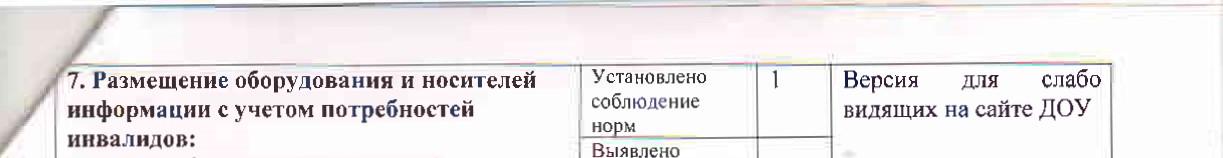 Версия для слабо видящих на сайте ДОУ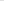 Версия для слабо видящих на сайте ДОУ7. Размещение оборудования и носителей информации с учетом потребностей инвалидов:наличие информации размещенной в доступной форме для инвалидов различных катего Ий7. Размещение оборудования и носителей информации с учетом потребностей инвалидов:наличие информации размещенной в доступной форме для инвалидов различных катего ИйВыявлено несоблюдение нормВыявлено несоблюдение нормВерсия для слабо видящих на сайте ДОУВерсия для слабо видящих на сайте ДОУ8. Дублирование звуковой и зрительной информации, в т.ч. с использованием шриф а Брайля.8. Дублирование звуковой и зрительной информации, в т.ч. с использованием шриф а Брайля.Установлено соблюдение нормУстановлено соблюдение норм8. Дублирование звуковой и зрительной информации, в т.ч. с использованием шриф а Брайля.8. Дублирование звуковой и зрительной информации, в т.ч. с использованием шриф а Брайля.Выявлено несоблюдение но мВыявлено несоблюдение но м9. Предоставление услуг инвалидам по слуху с использованием русского экестовогоязыка:наличие в штате сурдопереводчика; наличие специалиста владеющего русским жестовым языком.9. Предоставление услуг инвалидам по слуху с использованием русского экестовогоязыка:наличие в штате сурдопереводчика; наличие специалиста владеющего русским жестовым языком.Установлено соблюдение но мУстановлено соблюдение но м9. Предоставление услуг инвалидам по слуху с использованием русского экестовогоязыка:наличие в штате сурдопереводчика; наличие специалиста владеющего русским жестовым языком.9. Предоставление услуг инвалидам по слуху с использованием русского экестовогоязыка:наличие в штате сурдопереводчика; наличие специалиста владеющего русским жестовым языком.Выявлено несоблюдение нормВыявлено несоблюдение норм10. Устройство входных групп с учетом потребностей инвалидов (в соответствии о сводом прави СП 59.13330.2012):наличие пандуса; наличие поручней; наличие световой и звуковой информации; наличие тактильных указателей; наличие контрастной ларкировки•, наличие вывески учреждения выполненной шрифтом Брайля; наличие кнопки вызова; наличие противоскользящего покрытия; наличие навеса и т.д.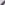 Примечание: если оДт из параметров выполняется, то обеспечение Доступности соблюдается частично, избирательно, условно — то это соблюдение норм.10. Устройство входных групп с учетом потребностей инвалидов (в соответствии о сводом прави СП 59.13330.2012):наличие пандуса; наличие поручней; наличие световой и звуковой информации; наличие тактильных указателей; наличие контрастной ларкировки•, наличие вывески учреждения выполненной шрифтом Брайля; наличие кнопки вызова; наличие противоскользящего покрытия; наличие навеса и т.д.Примечание: если оДт из параметров выполняется, то обеспечение Доступности соблюдается частично, избирательно, условно — то это соблюдение норм.Установлено соблюдение нормУстановлено соблюдение норм10. Устройство входных групп с учетом потребностей инвалидов (в соответствии о сводом прави СП 59.13330.2012):наличие пандуса; наличие поручней; наличие световой и звуковой информации; наличие тактильных указателей; наличие контрастной ларкировки•, наличие вывески учреждения выполненной шрифтом Брайля; наличие кнопки вызова; наличие противоскользящего покрытия; наличие навеса и т.д.Примечание: если оДт из параметров выполняется, то обеспечение Доступности соблюдается частично, избирательно, условно — то это соблюдение норм.10. Устройство входных групп с учетом потребностей инвалидов (в соответствии о сводом прави СП 59.13330.2012):наличие пандуса; наличие поручней; наличие световой и звуковой информации; наличие тактильных указателей; наличие контрастной ларкировки•, наличие вывески учреждения выполненной шрифтом Брайля; наличие кнопки вызова; наличие противоскользящего покрытия; наличие навеса и т.д.Примечание: если оДт из параметров выполняется, то обеспечение Доступности соблюдается частично, избирательно, условно — то это соблюдение норм.Выявлено несоблюдение нормВыявлено несоблюдение норм